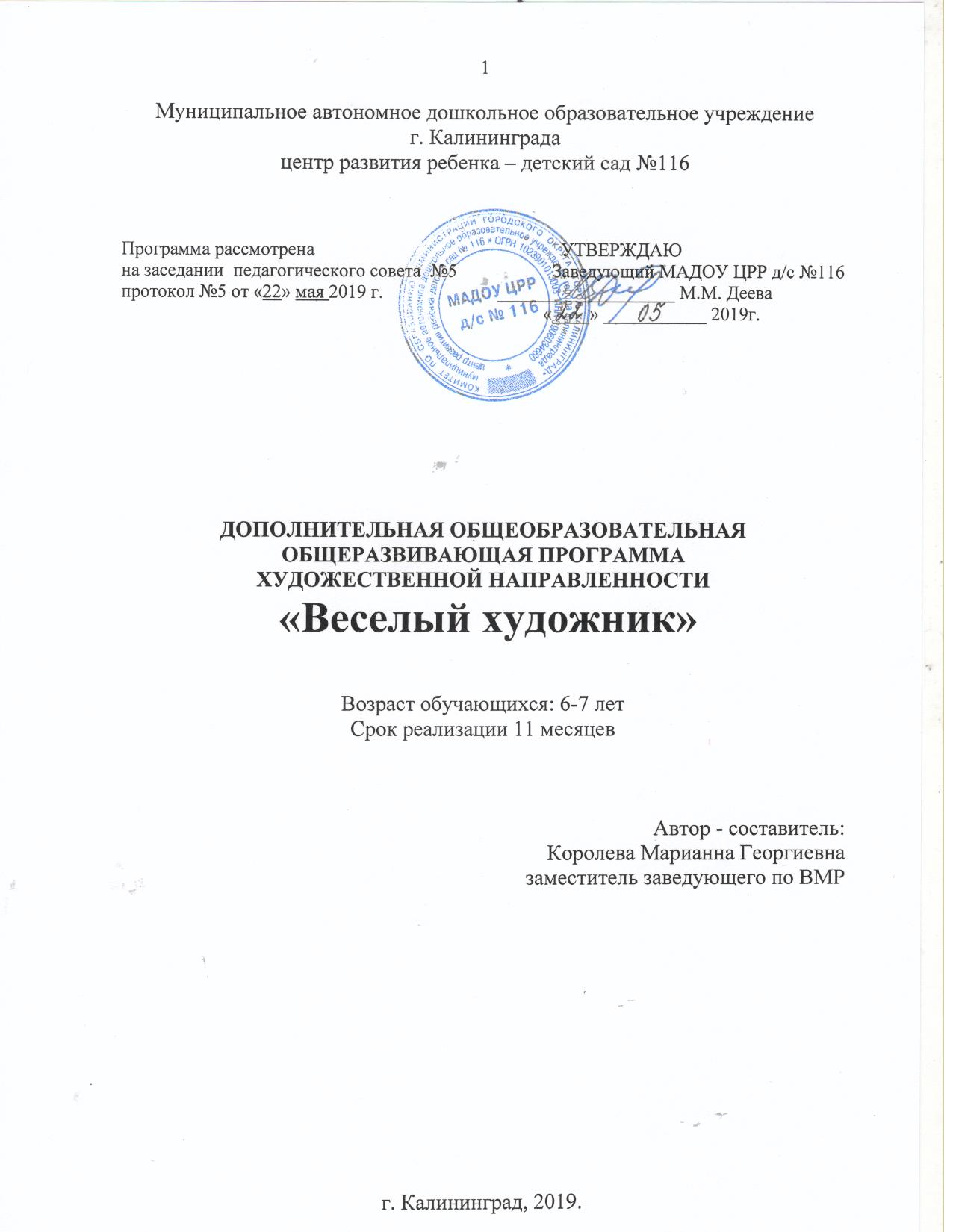 ПОЯСНИТЕЛЬНАЯ ЗАПИСКАДополнительная общеобразовательная общеразвивающая программа «Веселый художник» имеет  художественную направленность.Актуальность программы Программы обусловлена тем, что происходит сближение содержания программы с требованиями жизни. В настоящее время возникает необходимость в новых подходах к преподаванию эстетических искусств, способных решать современные задачи творческого восприятия и развития личности в целом. В системе эстетического, творческого воспитания подрастающего поколения особая роль принадлежит изобразительному искусству. Умение видеть и понимать красоту окружающего мира, способствует воспитанию культуры чувств, развитию художественно-эстетического вкуса, трудовой и творческой активности, воспитывает целеустремленность, усидчивость, чувство взаимопомощи, дает возможность творческой самореализации личности. Программа направлена на то, чтобы через искусство приобщить детей к творчеству. Дети знакомятся с разнообразием нетрадиционных способов рисования, их особенностями, многообразием материалов, используемых в рисовании, учатся на основе полученных знаний создавать свои рисунки. Таким образом, развивается творческая личность, способная применять свои знания и умения в различных ситуациях.Отличительная особенность программы заключается во взаимосвязи деятельности по рисованию, ручному труду, аппликации. Изобразительное искусство, пластика, художественное конструирование — наиболее эмоциональные сферы деятельности детей. И рисование и ручному труду имеют большое значение для обучения и воспитания детей дошкольного  возраста. Работа с различными материалами в разных техниках расширяет круг возможностей ребенка, развивает пространственное воображение, конструкторские способности, способствует развитию зрительного восприятия, памяти, образного мышления, привитию ручных умений и навыков, необходимых для дальнейшего успешного обучения в школе.Адресат программы.Дополнительная общеобразовательная общеразвивающая программа художественной направленности «Веселый художник» предназначена для детей в возрасте 6 – 7 лет. Объем и срок освоения программы.Срок освоения программы – 11 месяцевНа полное освоение программы требуется 43 часа. Форма обучения – очная. Особенности организации образовательного процессаНабор детей в группы осуществляется из воспитанников МАДОУ ЦРР д/с № 116 по заявлению родителей.  Программа предусматривает групповые формы работы с детьми. Состав групп 7 –16 человек.Режим занятий, периодичность и продолжительность занятийОбщее количество часов в год – 43 часа. Продолжительность занятий исчисляется в академических часах: для детей для детей 6 - 7 лет – 30 минут. Недельная нагрузка на одну группу: 1 час. Педагогическая целесообразность программы заключается в создании предпосылок для развития познавательных интересов дошкольников. Работа с различными материалами, изучение различных технологических приёмов, применение их на практике развивают общую и мелкую моторику пальцев рук, цветовосприятие, эмоциональную сферу внутреннего состояния, воображение, творческие способности, позволяет увидеть мир в ярких красках.Практическая значимость.Нетрадиционный подход к выполнению изображения дает толчок развитию детского интеллекта, подталкивает творческую активность ребенка, учит нестандартно мыслить. Возникают новые идеи, связанные с комбинациями разных материалов, ребенок начинает экспериментировать, творить.Нетрадиционные техники рисования - это настоящее пламя творчества, это толчок к развитию воображения, проявлению самостоятельности, инициативы, выражения индивидуальностиЦель программы:Формирование художественно-творческих способностей средствами традиционного и нетрадиционного рисования.Задачи:Развивающие- развивать образное мышление, творческое воображение;- развивать чувства цвета, ритма, формы, композиции;- развивать глазомер, мелкую моторику рук.Образовательные- овладеть  навыками и умениями изобразительного, декоративного творчества и конструктивной деятельности.- формировать образные представления о предметах окружающего мира и явлениях природы у воспитанникови умения изображать их в собственной деятельности.- развивать  творческий интерес к изобразительной деятельностиВоспитательные- воспитывать интерес к отображению представлений о природе визобразительной деятельности;- воспитывать любознательность и аккуратность;- воспитывать интерес к изобразительному искусству;- формировать трудовые умения и навыки.Принципы отбора содержания.•системность подачи материала – взаимосвязь комплекса методов и приёмов во всех видах занятий, и на протяжении всего периода обучения по данной программе;•наглядность в обучении - осуществляется на основе восприятия наглядного материала;•цикличность построения занятия – занятия составлены на основе предыдущего занятия;•доступность – комплекс занятий составлен с учётом возрастных особенностей дошкольников по принципу дидактики (от простого - к сложному);•проблемность – активизирующие методы, направленные на поиск разрешения проблемных ситуаций;•развивающий и воспитательный характер обучения – направлен на развитие эстетических чувств, познавательных процессов, на расширение кругозора.Основные формы и методыВ зависимости от поставленных задач на занятиях используются различные методы: словесные, наглядные, практические, чаще всего работа основывается на сочетании этих методов.Словесные методы: беседы, вопросы, образное слово (стихи, загадки, пословицы, скороговорки), объяснение, напоминание, поощрение, анализ результата собственной деятельности и деятельности товарищей.Наглядный метод: показ. Практический метод.Планируемые результатыРазвивающие- развиты образное мышление, творческое воображение;- развиты чувство цвета, ритма, формы, композиции;- развитыглазомер, мелкая моторика рук.ОбразовательныеРезультатом занятий будет способность обучающихся к самостоятельному решению ряда задач с использованием нетрадиционных техник, а также создание творческих работ. - Овладел навыками и умениями изобразительного, декоративного творчества и конструктивной деятельности.- Сформированы образные представления о предметах окружающего мира и явлениях природы у воспитанникови умения изображать их в собственной деятельности.- Поддерживает творческий интерес к изобразительной деятельности.ВоспитательныеВоспитательный результат занятий можно считать достигнутым, если обучающиеся проявляют стремление к самостоятельной работе, усовершенствованию, созданию творческих работ. Механизм оценивания образовательных результатов.Дети по программе не оцениваютсяФормы подведения итогов реализации программы- открытое занятие для родителей.- организация выставок детских работ - участие в городских и выставках и конкурсах в течение года.Учебный планСодержание программыОбучение 1 год (43 часа, 1 час в неделю)Тема 1.«И снова здравствуйте!»(1 ч.)Теория:Вспомнить особенности всех с нетрадиционными техниками рисования.Практика:Учить располагать композицию по всей площади листа.Тема 2. «Наше разноцветное лето» (1 ч.)Теория:Беседа о лете, летних видах спорта.Практика:Учить рисовать городской пейзаж восковыми мелками и акварелью. Располагать композицию по всей площади листа.Тема 3. «Вот и осень наступила»(1 ч.)Теория:Беседа об осени.Практика: Научить рисовать деревья в динамике под дуновением ветра, человека с зонтом. Упражнять в использовании особенности техники для большей выразительности композиции.Тема 4:«Букет из листьев»(1ч.)Теория:Рассматривание иллюстраций «Осень».Беседа.Практика:Создать композицию из осенних листьев. Вспомнить еще один способ использования техники рисования восковыми мелками и акварелью, подкладывая листья под лист бумаги. Учить смешивать краски прямо на листе, рисовать по мокрому.Тема 5:«Кленовый лист»(1ч.)Теория:Рассматривание осенних композиций.Беседа.Практика:Учить самостоятельно передавать внешний вид и фактуру кленового листа в технике граттаж.  Совершенствовать навык располагать композицию на листе.Тема 6: «Березовая роща»(1ч.)Теория:Рассматривание иллюстраций «Березовый лес. Беседа.Практика: Упражнять детей в технике примакивания и широкими мазками. Учить рисовать осенний пейзаж подбирая правильные цвета для передачи образа. Использовать в работе восковой мелок в сочетании с акварелью.Тема 7:«Осенний натюрморт»(1ч.)Теория:Беседа «Натюрморт».Практика: Совершенствовать навыки рисования восковыми мелками и акварелью. Создать композицию из овощей и фруктов с натуры, передавая их характерные особенности.Тема 8: «Яблоня»(1ч.)Теория:Рассматривание иллюстрации «Яблоневый сад. Беседа.Практика:Упражнять детей в технике пейзажной монотипии.  Учить складывать лист пополам, на одной стороне рисовать яблоню, на другой получать её отражение в озере. Половину листа протирать губкой.Тема 9: «Птица»(1ч.)Теория:Беседа «Птицы», рассматривание иллюстраций.Практика: Знакомить с техникой печатанья ладошками. Создать фон для композиции в технике монотипия. Закрепить умение дополнять изображение деталями и выразительными средствами других техник  по желанию.Тема 10:«Осенний дождь»(1ч.)Теория:Беседа «У природы нет плохой погоды».Практика: Упражнять детей в технике набрызга. Учить прорисовывать ствол и ветки дерева. Использовать трафарет для создания кроны дерева. Развивать чувство композиции.Тема 11: «Пушистые животные»(1 ч.)Теория:Беседа «домашние животные».Практика: Упражнять детей в технике тычок жесткой полусухой кистью, имитация мохнатой шерсти. Учить рисовать белку поэтапно, создавать выразительный образ.Тема 12: «Первый снег»(1ч.)Теория:Продолжать знакомить с техникой рисования пальчиками. Закрепить умение дополнять изображение деталями и выразительными средствами других техник  по желанию.Практика: Учить располагать композицию на листе. Передать в работе особенности зимнего пейзажа, создать его в технике монотипия. Тема 13:«Снегопад»(1ч.)Теория:Рассматривание иллюстраций на тему «Зима».Беседа. Практика: Научить рисовать поэтапно. Продолжать упражнять детей в технике, выполнять рисунок тела тычками жесткой полусухой кистью, дополнять деталями.Тема 14: «Узоры на окне»(1ч.)Теория:Познакомить с новым способом создания особенной фактуры рисунка при помощи посыпания солью не высохшей акварельной краски на листе бумаги.Практика: Совершенствовать умения и навыки совместного использования восковых мелков и свечки. Тема 15: «Ёлочка нарядная со снеговиком»(1ч.)Теория:Продолжать знакомить с техникой оттиска поролоном. Практика:.Учить прижимать  поролоновый тампон к штемпельной подушке с каской и наносить оттиск на бумагу,  изображать снег пальчиками. В этих техниках изобразить сюжетную композицию из снеговика под елочкой.Тема 16:«Снегири» (1ч.)Теория: Учить рисовать снегирей в динамике, предавая особенности строения его тела и окраса.Практика: Совершенствовать умения и навыки в техникахпримакивания для создания необычной фактуры рисунка и набрызга.Упражнять в расположении  композицию на листе.Тема 17:«Лисичка-сетричка»(1ч.)Теория: Беседа «Лиса», рассматривание иллюстраций.Практика:Учить создавать зимний лесной пейзаж, рисовать лису поэтапно. Совершенствовать навык использования тычка полужесткой кистью, располагать композицию на листе бумаги.Тема 18:«Мишка на севере»(1ч.)Теория:Познакомить с новым способом создания композиции, используя трафарет.Практика: Учить использовать трафарет медведя, закрывая им область, которая останется не закрашенной фоном. Создать необычную фактуру рисовать в технике набрызг.Тема 19:«Кот на луне»(1ч.)Теория: Продолжить знакомство с работой трафаретом.Практика: Продолжать учить создавать композицию при помощи трафарета, дополняя её, прорисовывая детали. Отрабатывать навык подбора необходимых цветов красок для создания тематической композиции.Тема 20:«Открытка для мамы»(1ч.)Теория: Научить создавать праздничную композицию в технике рисования ватными палочками.Практика: Совершенствовать умение дополнять детали рисунка уже знакомыми методами (примакивание, набрызг, рисование ватными палочками)Тема 21:«Лучший друг человека»(1ч.)Теория: Беседа «Дружба».Практика:Упражнять детей в технике отпечатывания изображения долматинца  при помощи ладошки, передавая окрас птицы. Дополнить композицию веточкой рябины  и снегопадом в технике рисования ватными палочками.Тема 22: «Динозавры»(1ч.)Теория:.Беседа «Динозавры».Практика: Учить рисовать динозавра поэтапно, создавать композицию на листе бумаги. Отрабатывать навык смешивать краски на мокрой поверхности рисунка. Использовать восковые мелки и акварельТема 23:Теория:Практика:Тема 24:«Хохломские узоры»(1ч.)Теория:Беседа. Знакомство с народным промыслом «Хохлома». Практика:Развивать умения и навыки работы в технике граттаж, учитывая особенности поверхности листа. Учить создавать хохломские узоры, отрабатывать навык располагать композицию на листеТема 25:«Морская черепаха»(1ч.)Теория:Беседа «Морские жители».Практика: С помощью трафарета создать образ морской черепахи, дорисовать недостающие детали.Используя знакомую технику передать характерные особенности среды обитания черепахи.Тема 26: «Торт с воздушным кремом»(1ч.)Теория:Познакомить с новой техникой рисования пеной.Практика: Показать еще один способ использования техники печати по трафарету.  Создать несложную композицию. Совершенствовать умение дополнять детали рисунка уже знакомыми методами.Тема 27: «Весна красна»(1ч.)Теория:Познакомить детей с еще одним видом пейзажной  монотипии.Практика: Научить создавать композицию на форме для печати и делать с него оттиск. Создать весеннюю композицию.Тема 28:«Цветы в вазе»(1ч.)Теория:Продолжать знакомить детей с методом рисования при помощи мыльных пузырей.Практика:Нарисовать цветы,  учить дополнять деталями образ, делая его более выразительным. Развивать умение представлять  композицию в воображении перед ее созданиемТема 29: «Фотографии из космоса»(1ч.)Теория:Беседа «Космос».Практика: Учить создавать космический пейзаж, развивать воображение перед созданием композиции. Совершенствовать навыки работы в знакомой технике гратаж.Тема 30: «Верба»(1ч.)Теория:Беседа «Первоцветы».Практика:Учить рисовать ветки вербы с натуры, создать вокруг нх весеннюю композицию. Закрепить навык рисования, используя технику тычка жесткой полусухой кистью, веточки рисовать восковыми мелками.совершенствовать умения в техниках.Тема 31: «Пасхальное кулич»(1ч.)Теория:Беседа «Семейные праздники».Практика: Упражнять детей  в технике рисования при помощи ниток. Продолжать учить наносить краску на трафарет для создания  красочного отпечатка. Дополнить и украсить композицию в технике набрызг. Развивать воображение.Тема 32:«Пчелки»(1ч.)Теория:Беседа «Насекомые».Практика:Продолжать знакомить детей с приемом рисования: выдуванием силуэта дерева из кляксы. Дополнить листьями в технике примакивания. Учить детей оттиском поролона изображать пчел, дорисовать детали (крылья, носики)Тема 33:«Вечный огонь»(1ч.)Теория:Беседа «День победы»Практика: Учить  детей  изображать салют разными способами, создавать городской пейзаж в технике граттаж. Передать в работе праздничное настроение, воспитывать уважение к подвигу других людей.Тема 34:«Зайчик»(1ч.)Теория:Познакомить детей с рисованием нетрадиционными методами.Практика:Продолжить учить делать отпечаток мятой бумагой, располагать  композицию на листе, рисовать сказочную композифию-фантазию.Тема 35: «Путешествие в Египет»(1ч.)Теория:Беседа «Пустыня».Практика:Упражнять детей в создании пустынного пейзажа на закате. Продолжать учить  прижимать поролоновый тампон к штемпельной подушке с краской и наносить оттиск на бумагу с помощью трафарета,создавать композицию из верблюдов.Тема 36:«Чунга-Чанга»(1ч.)Теория:Беседа «Африка».Практика:Научить рисовать фигуру человека в технике примакивания, дорисовать детали для выразительности образа. Передать атмосферу жизни аборигенов.Тема 37:«Мотылек» (1ч.)Теория:Беседа, рассматривание иллюстраций «Насекомые».Практика: Упражнять детей в технике рисования монотипия. Создать красочный образ мотылька смешивая краски на одной половине листа и делая отпечаток на другую, сложив лист пополам. Учить использовать особенности техники для большей выразительности композиции.Тема 38:«Кораллы» (1ч.)Теория: Беседа «Жизнь под водой».Практика: Учить использовать особенности техники рисования восковыми мелками и акварелью, для создания яркой композиции. Научить рисовать океанскую флору и фауну.Тема 39:«Фламинго»(1ч.)Теория:Продолжать знакомить с разновидностями техники «монотипия».Практика: Научить рисовать фламонго. Отрабатывать навык правильно держать кисть в руке для создания четких отпечатков.Тема 40: «Ландыши»(1ч.)Теория:Беседа «Растения, занесенные в красную книгу».Практика: Упражнять в технике рисования ватными палочками. Создать композицию из одуванчиков, помочь  расположить композицию на листе без наброска карандашом.Тема 41: «Божья коровка» (1ч.)Теория:Рассматривание иллюстраций, беседа «Божья коровка».Практика: Продолжать упражнять детей врисовании при помощи мыльных пузырей, учить дополнять деталями образ божьей коровки, делая его более выразительным.Тема 42:«Закат над водой»(1ч.)Теория:Рассматривание иллюстраций «Закат»,беседа.Практика:С помощью техники рисования широкими мазками создать красочную композицию солнечного заката над водой. По желанию перед работой красками можно сделать набросок карандашом.Тема 43: «Киви»(1ч.)Теория:Рассматривание иллюстраций, беседа «Экзотические фрукты».Практика: Учить рисовать натюрморт при помощи пастели и акварели. Закрепить умение располагать композицию на листе.Календарный учебный график реализации дополнительной общеобразовательной общеразвивающей программы художественной направленности «Веселый художник».Календарный учебный график Организационно- педагогические условия реализации дополнительной общеразвивающей программы художественной направленности «Веселый художник».1) Материально-техническое обеспечение:Музыкальный центр, CD дискиТелевизор (для просмотра презентаций)Столы, стульяКарандаши цветныеКарандаши простыеФломастеры Мелки восковыеСвечиТрафаретыГубкиПоролоновые кистиВатные палочкиВатные диски ЩеткиСольМисочки Штепмельные подушкиМыльный растворТрубочкиЛастикиВеревочки и ниткиАкварельные краскиПастель масляннаяГуашь Кисточки №6, №10-12, №12-16Баночки – непроливайки;Клеенка;Бумага белаяБумага акварельнаяБумага тонированная Бумага крафтовая бурая, сераяПлакаты  Картины  Альбомы произведений2)Материально – технические условияСпециализированные учебные помещения и участки:3) Кадровое обеспечение Квалификация педагога соответствует профилю программы - учитель английского языка.Список литературы:Нормативно – правовые акты1. Федеральный закон «Об образовании в Российской Федерации» от 29.12.2012 № 273-ФЗ.2. Указ Президента Российской Федерации «О мерах по реализации государственной политики в области образования и науки» от 07.05.2012 № 599.3. Указ Президента Российской Федерации «О мероприятиях по реализации государственной социальной политики» от 07.05.2012 № 597.4. Распоряжение Правительства РФ от 30 декабря 2012 г. №2620-р.5. Проект межведомственной программы развития дополнительного образования детей в Российской Федерации до 2020 года.6.  Приказ Минобрнауки России от 09.11.2018 №196 «Об утверждении Порядка организации осуществления образовательной деятельности по дополнительным общеобразовательным программам».7. Постановление Главного государственного санитарного врача РФ от 04.07.2014 N 41 «Об утверждении СанПиН 2.4.4.3172-14 «Санитарно-эпидемиологические требования к устройству, содержанию и организации режима работы образовательных организаций дополнительного образования детей».8. Устав МАДОУ ЦРР д/с №116.Для воспитателя:№ п/пНазвание раздела, темыКоличество часовКоличество часовКоличество часов№ п/пНазвание раздела, темыВсегоТеорияПрактика«И снова здравствуйте!»10,250,75«Наше разноцветное лето»10,250,75«Вот и осень наступила»10,250,75«Букет из листьев»10,250,75«Кленовый лист»10,250,75«Березовая роща»10,250,75«Осенний натюрморт»10,250,75«Яблоня»10,250,75«Птица»10,250,75«Осенний дождь»10,250,75«Пушисты животные»10,250,75«Первый снег»10,250,75«Снегопад»10,250,75«Узоры на окне»10,250,75«Ёлочка нарядная»10,250,75«Снегири»10,250,75«Лисичка-сестричка»10,250,75«Мишка на севере»10,250,75«Кот на луне»10,250,75«Открытка для мамы»10,250,75«Лучший друг»10,250,75«Динозавры»10,250,75«Морская черепаха»10,250,75«Хохломские узоры»10,250,75«Первоцветы»10,250,75«Торт с воздушным кремом»10,250,75«Весна красна»10,250,75«Цветы в вазе»10,250,75«Фотографии из космоса»10,250,75«Верба»10,250,75«Пасхальный кулич»10,250,75«Пчёлки»10,250,75«Вечный огонь»10,250,75«Зайчик»10,250,75«Путешествие в Египет»10,250,75«Чунга-Чанга»10,250,75«Мотылек»10,250,75«Краб и кораллы»10,250,75«Фламинго»10,250,75«Наше разноцветное лето»10,250,75«Божья коровка» 10,250,75«Закат над водой»10,250,75«Киви»10,250,75Итого4311,7535,25№п/пМесяц Число Время проведения занятияФорма занятияКол-во часовТема занятияМесто проведения1Октябрь07.1015.30–16.00групповая1«И снова здравствуйте!»Изостудия2Октябрь14.1015.30–16.00групповая1«Наше разноцветное лето»Изостудия3Октябрь21.1015.30–16.00групповая1«Вот и осень наступила»Изостудия4Октябрь28.1015.30–16.00групповая1«Букет из листьев»Изостудия5Ноябрь04.1115.30–16.00групповая1«Кленовый лист»Изостудия6Ноябрь11.1115.30–16.00групповая1«Березовая роща»Изостудия7Ноябрь18.1115.30–16.00групповая1«Осенний натюрморт»Изостудия8Ноябрь25.1115.30–16.00групповая1«Яблоня»Изостудия9Декабрь02.1215.30–16.00групповая1«Птица»Изостудия10Декабрь09.1215.30–16.00групповая1«Осенний дождь»Изостудия11Декабрь16.1215.30–16.00групповая1«Пушистые животные»Изостудия12Декабрь23.1215.30–16.00групповая1«Первый снег»Изостудия13Январь13.0115.30–16.00групповая1«Снегопад»Изостудия14Январь20.0115.30–16.00групповая1«Узоры на окне»Изостудия15Январь27.0115.30–16.00групповая1«Ёлочка нарядная»Изостудия16Февраль03.0215.30–16.00групповая1«Снегири»Изостудия17Февраль10.0215.30–16.00групповая1«Лисичка-сестричка»Изостудия18Февраль17.0215.30–16.00групповая1«Мишка на севере»Изостудия19Февраль24.0215.30–16.00групповая1«Кот на луне»Изостудия20Март03.0315.30–16.00групповая1«Открытка для мамы»Изостудия21Март10.0315.30–16.00групповая1«Лучший друг»Изостудия22Март17.0315.30–16.00групповая1«Динозавры»Изостудия23Март24.0315.30–16.00групповая1«Морская черепаха»Изостудия24Апрель07.0415.30–16.00групповая1«Хохломские узоры»Изостудия25Апрель14.0415.30–16.00групповая1«Первоцветы»Изостудия26Апрель21.0415.30–16.00групповая1«Торт с воздушным кремом»Изостудия27Апрель28.0415.30–16.00групповая1«Весна красна»Изостудия28Май05.0515.30–16.00групповая1«Цветы в вазе»Изостудия29Май12.0515.30–16.00групповая1«Фотографии из космоса»Изостудия30Май19.0515.30–16.00групповая1«Верба»Изостудия31Май26.0515.30–16.00групповая1«Пасхальный кулич»Изостудия32Июнь02.0615.30–16.00групповая1«Пчёлки»Изостудия33Июнь09.0615.30–16.00групповая1«Вечный огонь»Изостудия34Июнь16.0615.30–16.00групповая1«Зайчик»Изостудия35Июнь23.0615.30–16.00групповая1«Путешествие в Египет»Изостудия36Июль07.0715.30–16.00групповая1«Чунга-Чанга»Изостудия37Июль14.0715.30–16.00групповая1«Мотылек»Изостудия38Июль21.0715.30–16.00групповая1«Краб и кораллы»Изостудия39Июль28.0715.30–16.00групповая1«Фламинго»Изостудия40Август04.0815.30–16.00групповая1«Ландыши»Изостудия41Август11.0815.30–16.00групповая1«Божья коровка» Изостудия42Август18.0815.30–16.00групповая1«Закат над водой»Изостудия43Август25.0815.30–16.00групповая1«Киви»Изостудия№содержаниедата1Начало проведения01.10. 2020 г.2Окончание проведения31.08. 2021 г.3Сроки проведения каникул, их начало, их окончание01.01.2021г.-10.01.2021 г.4День открытых дверейМай, 2021 г.5Отпуск педагогасентябрь6Праздники Праздники 6День народного единства04.11.2020 г.6Новогодние праздники и Рождество Христово01.01. 2021г.- 10.01. 2021 г.6День защитника Отечества23.02. 2021 г.6Международный женский день06.03. 2021 г.-08.03. 2021 г.6Праздник весны и труда01.05. 2021 г.- 03.05.2021г.6День Победы08.05. 2021 г.-10.05. 2021 г.6День России12.06. 2021 г.- 14.06. 2021 г6Сроки проведения организационных и тематических собранийСентябрь, май№ п/пНаименование и принадлежность помещенияПлощадь (кв.м.)Количество мест1.Изостудия32,716№п/пАвтор(ы)НазваниеИздательство, год1.Гусарова Н.Н Техника изонити для дошкольниковСПб.: Детство-Пресс, 20002.Давыдова Г.Н. - Нетрадиционные техники рисования в детском саду. Часть 1М.: Скрипторий, 20133.Давыдова Г.Н. - Нетрадиционные техники рисования в детском саду. Часть 2М.: Скрипторий, 20134.Дорожин Ю., Соловьева О.Необыкновенное рисованиеМ.: Мозаика- Синтез, 20105.Дорожин Ю., Лебедев М.Хохломская росписьМ.: Мозаика- Синтез, 20136.Казакова Р. Г.Рисование с детьми дошкольного возраста: Нетрадиционные техники, планирование, конспекты занятийМ.: ТЦ Сфера, 2005 г.7.Казанова Р. Г., Сайганова Т. И., Седова Е. М.Рисование с детьми дошкольного возраста: Нетрадиционные техники, планирование, конспекты занятий.М: ТЦ Сфера, 20048.Каштанникова Е.В.Оригинальные техники изобразительной деятельности с детьми 5-7 летСПб.: Каро, 20139.Куксар Б.Рисуем всем подряд: от губки до коктейльной трубкиМ.: Пчелка, 201510.Ланина И.В., Кучеева Н.В.Изобразительное искусство для дошкольников 6-7 летМ. Ранок, 201211.Лыкова И.АИзобразительное творчество в детском саду. Занятия в изостудии.М: Карапуз, 2008 г.12.Лыкова И. АИзобразительная деятельность в детском садуМ.: Карапуз – Дидактика, 200613.Немешаева Е. А.. - Разноцветные ладошкиМ.: Айрис-пресс, 2013.14.Никитина А.В.Нетрадиционные техники рисования в детском садуСПб.: Каро, 201415.Потапова Е.В.Изобразительная деятельность и художественный труд с использованием современных материалов в ДОУСПб.: Детство- Пресс, 201216.Соломенникова О.А.Радость творчества. Ознакомление детей с народным искусством. Занятия для детей 5-7 лет. 2-е издание.М.: Мозаика- Синтез, 200517.Утробина К. К., Утробин Г. ФУвлекательное рисование методом тычка с детьми 3-7 лет: Рисуем и познаем окружающий мир.М.: ГНОМ и Д, 200118.Фатеева А.А.Рисуем без кисточкиЯрославль: Академия детства, 200719.Шаляпина И.А.Нетрадиционное рисование с дошкольниками М.: Сфера, 201620.Швайко Г.С.Занятия по изобразительной деятельности. Программа, конспекты. М.: Владос, 2003